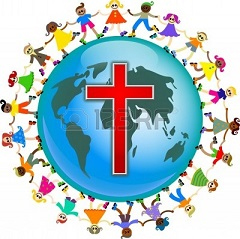 Junior Legion of Mary Participant FormWhen: Tuesdays from 3:15 PM – 4:30 PMWhere: St. Thomas More Room (Parish)For your child to participate in Junior Legion of Mary, this form must be returned to Mrs. Virginia Rowell. Please plan on picking up your child up at the St. Thomas More Room at 4:30 PM. Communicate participation with your child’s teacher.Child Name: __________________________________ Grade: _______Child Name: __________________________________ Grade: _______Child Name: __________________________________ Grade: _______Child Name: __________________________________ Grade: _______Email Contact: ______________________________________________Mother Cell: _____________________ Father Cell: ______________________By signing below, you grant permission for your child(ren) to be escorted from OLOH School to the activity at the parish by an adult member of the Junior Legion of Mary after school. Parent Signature: ___________________________________________________Program Contact: Mrs. Virginia Rowell | virginiarowell@gmail.com | C. 703-629-4168Important! If your family makes alternate plans for a day, please notify Mrs. Rowell, the School Office, and your child’s teacher.